Місцеві вибори 25 жовтня 2020 рокуЖИТОМИРСЬКА РАЙОННА ТЕРИТОРІАЛЬНА ВИБОРЧА КОМІСІЯ ЖИТОМИРСЬКОГО РАЙОНУ ЖИТОМИРСЬКОЇ ОБЛАСТІ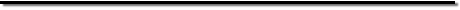 ПОСТАНОВАПро реєстрацію обраного депутата Житомирської районної радиУ зв'язку з достроковим припиненням повноважень депутатки Іваницької Т.В. обраної в єдиному багатомандатному виборчому окрузі від Житомирської регіональної організації Політичної партії «ОПОЗИЦІЙНА ПЛАТФОРМА – ЗА ЖИТТЯ», визнається наступний за черговістю кандидат у депутати у єдиному виборчому списку від цієї місцевої організації політичної партії в порядку, передбаченому ч. 1 ст. 284 ВКУ.Особою, обраною за результатами перших місцевих виборів депутатом Житомирської районної ради у відповідні строки було подану заяву та супроводжуючі документи для реєстрації його депутатом.        Розглянувши зміст зазначеної заяви, доданих до неї документів,  членами ТВК встановлено, що порушень щодо порядку подання заяви, умов реєстрації чи підстав для відмов в реєстрації, передбачених ВКУ та постановою ЦВК від 28.10.2020 №433, не встановлено.              Керуючись  ч. 1 ст. 284 ВКУ,  Житомирська районна територіальна виборча комісія постановляє:1.Зареєструвати, відповідно поданої заяви, депутатом Житомирської районної ради:-Павленка Віктора Юрійовича.2. Надати відомості про реєстрацію депутата Житомирської районної ради Житомирського району Житомирської області  відділу ведення Державного реєстру виборців Житомирської районної адміністрації Житомирської області для подальшого надсилання Центральній виборчій комісії.3. Цю постанову оприлюднити на офіційному веб-сайті.«08» грудня 2020 рокум. Житомир № 47Голова Житомирської районної територіальної виборчої комісії                                   В.П. КОЛОКОЛЬЦЕВАСекретар Житомирської районної територіальної виборчої комісії                                   Д.Г. КАРПЕЛЬОВА